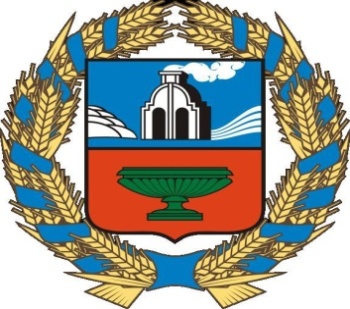 ПОЯСНИТЕЛЬНАЯ ЗАПИСКАк отчету об исполнении бюджета поселенияРомановского сельсовета Панкрушихинского районаАлтайского краяза 2018 год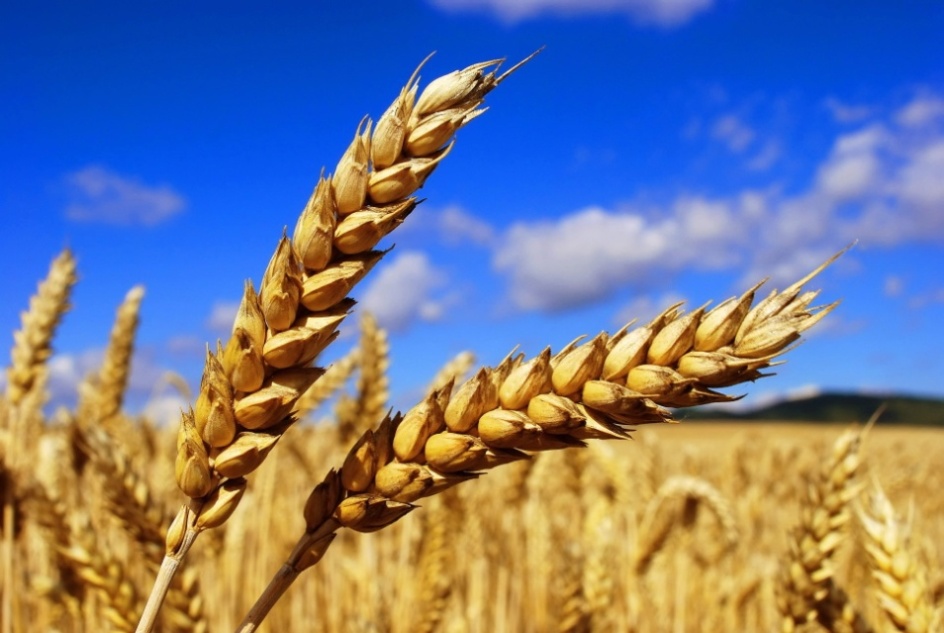 с. Романово 2018Исполнение бюджета поселения за 2018 годИтоги исполнения доходной части бюджета поселенияОсновным источником поступлений в  бюджет поселения являются собственные доходы. Удельный вес собственных доходов составляет 53,0%,   из них налоговые 49,0%, не налоговые 4,0% от общей суммы  собственных доходов, безвозмездные поступления от других бюджетов бюджетной системы Российской Федерации составляют 47,0%.           Структура доходных поступлений  по сравнению с предшествующим годом немного изменилась – повысилась доля собственных доходов. Доля собственных доходов составила в  2017 году – 43,5%, 2018 – 53,2%. Доля поступлений налоговых – 35,7%, 49,4%, неналоговых – 7,8%, 3,8% менялась соответственно.           Бюджет поселения по собственным доходам за 2018 год выполнен на 101,5%, при плане 589,6 тыс. рублей фактически поступило 595,5 тыс. рублей.По налоговым доходам план бюджета поселения  выполнен на 102,6%, при плане 602,6 т.руб., фактически поступило 618,2 т.руб., в том числе по видам налогов:(тыс.руб.)Наибольший удельный вес (80,7%) в структуре налоговых поступлений  бюджета поселения занимает земельный налог с физических лиц, обладающих земельным участком, расположенным в границах сельских поселений. На втором месте земельный налог с организаций, обладающих земельным участком, расположенным в границах сельских поселений удельный вес которых составляет (13,1%). На третьем месте налог на имущество физических лиц, взимаемый по ставкам, применяемым к объектам налогообложения, расположенным в границах сельских поселений (2,8%). Налог на доходы физических лиц занимают четвертое место, их удельный вес в общей сумме налоговых поступлений составляет (2,3 %).  Наименьший удельный вес занимают государственная пошлина (0,9%) и единый сельскохозяйственный налог (0,2%).     По неналоговым доходам план  выполнен на 81,2%, при плане 51,7 тыс. рублей, фактически поступило 42,0 тыс. рублей, в том числе по видам доходов: (тыс.руб.)Наибольший удельный вес (92,4%) в структуре неналоговых поступлений бюджета поселения занимают прочие поступления от использования имущества, находящиеся в собственности поселений. На втором месте доходы, поступающие в порядке возмещения расходов, понесенных в связи с эксплуатацией имущества сельских поселений – 5,2 %, на третьем месте доходы от компенсации затрат бюджетов сельских поселений – 2,4%. Темп снижения собственных доходов в 2018 году по сравнению с 2017 годом составил  75,7%  (факт 2017года – 872,5 тыс. руб.,  факт 2018 года – 660,2 тыс. руб., в том числе по видам доходов:(тыс.руб.)    Как видно из таблицы, в  безвозмездных поступлений бюджета поселения часть безвозмездных поступлений (52,3%) – это иные межбюджетные трансферты, субсидии бюджетам поселений – 6,1%, 34,5 % составляют дотации на выравнивание и поддержку мер по обеспечению сбалансированности бюджетов, 7,1 % объема безвозмездных поступлений занимают субвенции бюджетам  поселений. Бюджет поселения  за 2018 год  по доходам составил:                                                                                                                                           (тыс.руб.)Итоги исполнения расходной части  бюджета поселенияБюджет поселения  за 2018 год  по расходам составил                                                                                                                        (тыс.руб.)                                                  Изменения первоначального плана  расходов произошло  по трем основным причинам:за счет  изменения плана по налоговым  и неналоговым доходам за счет увеличения безвозмездных перечислений из районного бюджетаза счет остатков средств, сложившихся на 01.01.2018г.0100 «Общегосударственные вопросы»Общий объем расходов составил 795,8 тыс. рублей, к уровню 2017 года  61,2 процент из них: из них: 0102-«Функционирование высшего должностного лица субъекта Российской Федерации и органа местного самоуправления»   226,1 тыс.  рублей.0104-«Функционирование правительства Российской Федерации, высших исполнительных органов государственной власти субъектов Российской Федерации, местных администраций»   331,7 тыс. рубля.0113- «Другие общегосударственные расходы»  238,0 тыс. рубль.0200 «Национальная оборона»Расходы составили  27,4 тыс.рублей из них или 172,0 процентов  к уровню 2017 года:0203-« Мобилизационная и вневойсковая подготовка» 27,4 тыс. рублей.0400 «Национальная экономика»Расходы 2018 года составили 261,9 тыс.рублей из них:0409 - «Дорожное хозяйство» 261,9 тыс. рублей. Содержание дорог (грейдирование, очистка улиц от снега).0500 «Жилищно-коммунальное хозяйство»Объем расходов в 2018 году составил 12,5 тыс. рублей, темп роста к уровню 2017 года 100 процентов.0503-«Благоустройство» 12,5 тыс. рублей. Средства были потрачены на содержание мест захоронения, сбор и удаление твердых отходов.0700 «Образование»Объем расходов на  2018 году составил 3,5 тысяч рублей.0705 - «Профессиональная подготовка, переподготовка и повышение квалификации» 3,5 тыс. рублей. 0800 «Культура и  кинематография»Расходы  на культуру в 2018 году составили 20,5 рублей  или 75,6  процентов к уровню 2017 года. 0801-«Культура» отражены расходы на  обеспечение деятельности  учреждений культуры в сумме 20,5  рублей. Это оплата налогов.Глава сельсовета                                                                              А.Г. ПрильГлавный бухгалтер централизованной бухгалтерии                    Е.П. Веникова№п/пНаименованиеПланФакт% выполнения1.Налог на доходы физических лиц13,014,3110,02.Единый сельскохозяйственный налог1,01,0100,03.Налог на имущество физических лиц, взимаемый по ставкам, применяемым к объектам налогообложения, расположенным в границах сельских поселений17,017,4102,34.Земельный налог с физических лиц, обладающих земельным участком, расположенным в границах сельских поселений485,0498,9102,95.Земельный налог с организаций, обладающих земельным участком, расположенным в границах сельских поселений81,081,0100,06.Государственная пошлина5,65,6100,0ИТОГО:602,6618,2102,6№п/пНаименованиеПланФакт% выполнения1.Прочие поступления от использования имущества, находящегося в собственности сельских поселений47,038,882,52.Доходы, поступающие в порядке возмещения расходов, понесенных в связи с эксплуатацией имущества сельских поселений3,72,259,43.Прочие доходы от компенсации затрат бюджетов сельских поселений1,01,0100,0ИТОГО:      51,742,081,2 № п/п Наименование  План   2017 г   Факт  2017 г.        % выполнения План  2018 г  Факт 2018 г.  % выполнения % роста/снижения /факт 2018 к факту 2017  1.   Налог на доходы физических лиц 18,0 19,1 106,1 13,00 14,3 110,00 74,9  2. Единый сельхозналог0,60,7113,5 1,00 1,01 100 144,3  3.   Налог на имущество физических лиц 17,80 17,8100,2 17,0 17,4 102,3 97,7  4. Земельный налог 674,6 676,8100,3 566,0 579,7 102,5 85,6  5. Государственная пошлина02,0100 5,6 5,6 100 Свыше 200  6. Прочие поступления от использования имущества, находящегося в собственности поселений собственности 44,2 44,2100 47,0 38,8 82,5 87,7  7. Доходы от оказания платных услуг и компенсации затрат государства 94,5 94,5100 4,70 3,2 68,0 71,9п.п.НаименованиеПланФакт% выполн.1.Дотации бюджетам сельских поселений180,9180,91002.Субвенции местным бюджетам на выполнение передаваемых полномочий субъектов Российской Федерации37,237,21003.Межбюджетные трансферты, передаваемые бюджетам сельских поселений из бюджетов муниципальных районов на осуществление части полномочий по решению вопросов местного  значения274,4274,41004.Прочие субсидии бюджетам сельских поселений31,631,61004.Возврат прочих остатков субсидий, субвенций и иных межбюджетных трансфертов , имеющих целевое назначение, прошлых лет из бюджетов сельских поселений-64,6-64,6-ИТОГО:459,5459,5100ПланФактОтклонение1113,71119,65,9Налоговые, неналоговые доходыНалоговые, неналоговые доходыНалоговые, неналоговые доходы654,3660,25,9Безвозмездные поступленияБезвозмездные поступленияБезвозмездные поступления524,1524,10,00           План              Факт         Отклонение        1121,61121,60,00Сведения об исполнении  бюджета поселения за 2018 год в части расходовСведения об исполнении  бюджета поселения за 2018 год в части расходовСведения об исполнении  бюджета поселения за 2018 год в части расходовСведения об исполнении  бюджета поселения за 2018 год в части расходовСведения об исполнении  бюджета поселения за 2018 год в части расходовСведения об исполнении  бюджета поселения за 2018 год в части расходовСведения об исполнении  бюджета поселения за 2018 год в части расходовСведения об исполнении  бюджета поселения за 2018 год в части расходовСведения об исполнении  бюджета поселения за 2018 год в части расходов  (тыс.руб.)  (тыс.руб.)Код по бюджетной классификацииКод строкиУтвержденные бюджетные назначенияИсполнено, рубПоказатели исполнения Показатели исполнения Показатели исполнения Показатели исполнения Показатели исполнения Код по бюджетной классификацииКод строкиУтвержденные бюджетные назначенияИсполнено, рубне исполнено сумма, руб                    (гр.4 –гр.3)процент исполнения, %процент исполнения, %причины отклонений от планового процента исполненияпричины отклонений от планового процента исполнения1234566772. Расходы бюджета, всего           из них:2001121,61121,60,00----000  01  02 0000000 000 000200226,1226,1000  01  04 0000000 000 000200331,7331,70,00----000  01 13  0000000 000 000200238,0238,00,00----000  02  03 0000000 000 00020027,427,40,00----000  04  09  000000  000 000200261,9261,90,00----000  05  03  000000  000 00020012,512,50,00----000  07 05  0000000 000 0002003,53,50,00----000  08  01 0000000 000 00020020,520,50,00----